Vadovaudamasi Lietuvos Respublikos vietos savivaldos įstatymo 16 straipsnio 2 dalies 26 punktu, Pagėgių savivaldybei nuosavybės teise priklausančio turto valdymo, naudojimo ir disponavimo juo tvarkos aprašo, patvirtinto Pagėgių savivaldybės tarybos 2019 m. rugsėjo 26 d. sprendimu Nr. T-160 „Dėl Pagėgių savivaldybei nuosavybės teise priklausančio turto valdymo, naudojimo ir disponavimo juo tvarkos aprašo patvirtinimo“, 9.2 papunkčiu, 12 punktu ir atsižvelgdama į Pagėgių savivaldybės administracijos Strateginio planavimo ir investicijų skyriaus vedėjo 2020 m. vasario 19 d. raštą Nr. P-16 "Dėl turto perdavimo", Pagėgių savivaldybės taryba n u s p r e n d ž i a:1. Perduoti Pagėgių savivaldybės viešajai įstaigai „Pagėgių pirminės sveikatos priežiūros centras“ valdyti patikėjimo teise Pagėgių savivaldybei nuosavybės teise priklausantį materialųjį ir nematerialųjį turtą (sąrašas pridedamas), kurio vertė - 11 501,39 Eur.	. 	2. Įpareigoti Pagėgių savivaldybės administracijos Strateginio planavimo ir investicijų skyriaus vedėją Petrą Kuzmarskį ir Pagėgių savivaldybės viešosios įstaigos "Pagėgių pirminės sveikatos priežiūros centras" direktorę Viltę Miškinienę pasirašyti turto perdavimo – priėmimo aktą.  	3. Sprendimą paskelbti Pagėgių savivaldybės interneto svetainėje www.pagegiai.lt.	Šis sprendimas gali būti skundžiamas Regionų apygardos administracinio teismo Klaipėdos rūmams (Galinio Pylimo g. 9, 91230 Klaipėda) Lietuvos Respublikos administracinių bylų teisenos įstatymo nustatyta tvarka per 1 (vieną) mėnesį nuo sprendimo paskelbimo ar įteikimo suinteresuotiems asmenims dienos.Savivaldybės meras				           Vaidas BendaravičiusPagėgių savivaldybės tarybos 2020 m. balandžio 23 d. sprendimo Nr. T-66priedasMATERIALIOJO IR NEMATERIALIOJO TURTO, PERDUODAMO VALDYTI PATIKĖJIMO TEISE PAGĖGIŲ SAVIVALDYBĖS VIEŠAJAI ĮSTAIGAI "PAGĖGIŲ PIRMINĖS SVEIKATOS PRIEŽIŪROS CENTRAS", SĄRAŠAS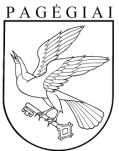 Pagėgių savivaldybės tarybasprendimasdėl MATERIALIOJO IR NEMATeRIALIOJO TURTO perdavimo valdyti patikėjimo teise pagėgių savivaldybės vIEŠAJAI įSTAIGAI "pagėgių pirminės sveikatos priežiūros centrAS" 2020 m. balandžio 23 d. Nr. T-66PagėgiaiPavadinimasMato vnt.KiekisKainaSuma, EurNešiojamas kompiuterisVnt.3450,001350,00SpausdintuvasVnt.3450,001215,00Antivirusinė sistemaVnt.325,0075,00Programinė įrangaVnt.3230,00690,00SeifasVnt.1850,00850,00KėdėVnt.1512,00180,00Medicininė kušetėVnt.3230,00690,00SpintaVnt.398,00294,00StalasVnt.390,00270,00Šlapimo analizatoriusVnt.1523,22523,22Ambu tipo maišas su deguonies kaukeVnt.184,7084,70Mobilus lašelinės stovasVnt.1181,50181,50GliukometrasVnt.152,2752,27ElektrokardiografasVnt.11355,201355,20Ambu tipo maišasVnt.160,5060,50Vaikų ūgio matuoklėVnt. 154,4554,45Suaugusiųjų ūgio matuoklėVnt.166,5566,55Suaugusiųjų svarstyklėsVnt. 1363,00363,00Suaugusiųjų ir vaikų pulsoksimetrasVnt. 230,2560,50OtorinooftalmoskopasVnt.1229,90229,90Kraujospūdžio matavimo aparatas su įvairaus dydžio manžetėmisVnt.172,6072,60DefibriliatoriusVnt.12299,002299,00Spinta medikamentamsVnt.1484,00484,00Iš viso:Iš viso:Iš viso:11501,39